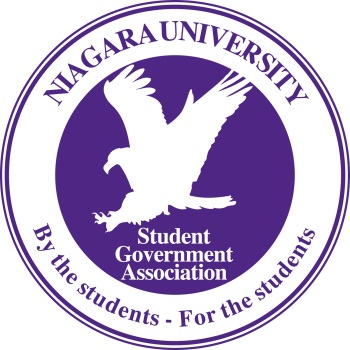 ELECTION BY-LAWSSection 1	ELECTIONS COMMITTEEThe Elections committee chair will head the elections committee, which is to be determined by the NUSGA Cabinet.The elections committee consists of the elections committee chair, appointed election representatives, the NUSGA cabinet, the Director of Campus Activities, and in the case of freshman elections, the freshman Pro-Tempore representatives.An Informational meeting outlining all of the elections information is to be conducted by the chair of the elections committee with help by the elections committee and in conjunction with the NUSGA Cabinet, to inform all candidates of the rules and requirements for elections.  All candidates should attend, even if they are a current representative of the NUSGA.Section 2         REQUIREMENTS TO RUNCandidates must have a 2.25 QPA and be in good academic standing with Niagara University.  First semester freshman cannot be judged by this criterion since they do not have a QPA yet.Candidates must be cleared from NUSGA probation and disciplinary probation.Candidates must be a full-time undergraduate student and a graduating member of the class that the candidate is running for.Section 3	ENDORSEMENT PROCEDURESA student interested in running for office must obtain a NUSGA Candidate Endorsement Form at the scheduled election informational meeting or at the Campus Activities Office after the date of the information meeting.Each person seeking endorsement must collect 25 signatures from their respective class to endorse their candidacy. Candidates running for NUSGA President may acquire signatures from any student regardless of class year. Section 4. 	 VOTING PROCEDURESPrimaries will be held if there are more than two candidates running for the position of NUSGA President, and the President, Vice President, Secretary and Treasurer of any class delegation.  Primaries will be held if there are more than 10 candidates running for the position of senator in any class delegation.Policies on publicity and elections are available in the NUSGA office and Campus Activities office.  Failure to adhere to the “NUSGA Publicity Guidelines for Elections” may result in disqualification from the elections at the discretion of the elections committee chair, NUSGA Cabinet, and the Director of Campus Activities.Section 5.	VOTING RULESStudents may only vote once.Students may only vote for members of the class that the students is a graduating member of. All students may vote in the general elections of NUSGA president, and Academic Senate.If a candidate is running unopposed, that candidate needs at least two votes to win the election.Section 6.	ELECTION SANCTIONSIf there is a suspicion of a candidate violating any of the election or publicity rules, before or after the election, an investigation will be conducted headed by the Elections Committee Chair with help from the Elections Committee, in conjunction with the NUSGA Cabinet and the Director of Campus Activities.  Punishments for violation of these rules may include, but is not limited to, disqualification from the election.If an elected member of the NUSGA is found guilty of violating any of the election or publicity rules, the election will be void, and a new election will take placeIf a former candidate chooses to rerun, no new NUGSA candidate endorsement form will be necessary.If a new candidate chooses to run, they must fill out the NUSGA candidate endorsement form before their name will be placed on the ballot. The date and time of the new election is to be determined by the  Elections Committee If there are more than two candidates seeking an open position, and one of the candidates is found guilty of violating any of the election or publicity rules, the election will be void.  A re-election will occur between the remaining candidates if the election has already taken place.Section 7.	RESULTSA. 	At the conclusion of voting, results of the election shall be posted outside both the   Campus Activities office and the NUSGA office. Both vote totals and results will be posted. Additionally, results will be emailed to candidates. 